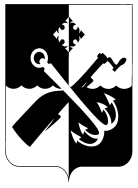 АДМИНИСТРАЦИЯ МУНИЦИПАЛЬНОГО ОБРАЗОВАНИЯ«ПОДПОРОЖСКИЙ МУНИЦИПАЛЬНЫЙ РАЙОНЛЕНИНГРАДСКОЙ ОБЛАСТИ»ПОСТАНОВЛЕНИЕот 25 мая 2021 года                                                                                             № 788г. ПодпорожьеВ целях развития торговой деятельности на территории муниципального образования «Подпорожское городское поселение Подпорожского муниципального района Ленинградской области», обеспечения стабильности прав хозяйствующих субъектов, осуществляющих торговую деятельность,  возможности долгосрочного планирования и ведения ими своего бизнеса, в соответствии с частью 1 статьи 39.36 Земельного кодекса Российской Федерации, Градостроительным кодексом Российской Федерации, Федеральным законом от 28.12.2009 года № 381-ФЗ «Об основах государственного регулирования торговой деятельности в Российской Федерации», с учетом положений Федерального закона от 06.10.2003 года № 131-ФЗ «Об общих принципах организации местного самоуправления в Российской Федерации», на основании приказа комитета по развитию малого, среднего бизнеса и потребительского рынка Ленинградской области от 12.03.2019 года № 4 «О порядке разработки и утверждения схем размещения нестационарных торговых объектов на территории муниципальных образований Ленинградской области»,ПОСТАНОВЛЯЮ:1. Утвердить Порядок разработки и утверждения схем размещения нестационарных торговых объектов, расположенных на территории  муниципального образования «Подпорожское городское поселение Подпорожского муниципального района Ленинградской области»  в соответствии с приложением к настоящему постановлению.2. Настоящее постановление вступает в силу со дня его принятия.3. Контроль за исполнением настоящего постановления возложить на заместителя Главы Администрации муниципального образования «Подпорожский муниципальный район Ленинградской области» по экономике и инвестициям Афонина А.А.Глава Администрации                                                                               А.С. КялинУТВЕРЖДЕНпостановлением Администрации МО «Подпорожский муниципальный район»от 25 мая 2021 года № 788Порядокразработки и утверждения схем размещения нестационарных торговых объектов на территории муниципального образования «Подпорожское городское поселение Подпорожского муниципального района Ленинградской области»1. Общие положения1.1. Настоящим порядком определяются требования к схемам размещения нестационарных торговых объектов (далее – НТО) на территории  муниципального образования «Подпорожское городское поселение Подпорожского муниципального района Ленинградской области» (далее - Схема), их разработке, согласованию и утверждению, внесению изменений в такие схемы.Требования, предусмотренные настоящим порядком, не распространяются на отношения, связанные с предоставлением мест нестационарной торговли при проведении ярмарочных, праздничных и иных массовых мероприятий, имеющих краткосрочный характер.Порядок размещения и использования нестационарных торговых объектов в стационарном торговом объекте, в ином здании, строении, сооружении или на земельном участке, находящихся в частной собственности, устанавливается собственником стационарного торгового объекта, иного здания, строения, сооружения или земельного участка с учетом требований, определенных законодательством Российской Федерации.1.2. Схемы размещения нестационарных торговых объектов разрабатываются в целях обеспечения:1) единства требований к организации торговой деятельности при размещении нестационарных торговых объектов на территории  муниципального образования «Подпорожское городское поселение Подпорожского муниципального района Ленинградской области»;2) соблюдения прав и законных интересов юридических лиц, индивидуальных предпринимателей, осуществляющих торговую деятельность в нестационарных торговых объектах;3) соблюдения прав и законных интересов населения, включая обеспечение безопасности, при размещении нестационарных торговых объектов на территории  муниципального образования «Подпорожское городское поселение Подпорожского муниципального района Ленинградской области»;4) формирования торговой инфраструктуры с учетом типов и специализаций нестационарных торговых объектов;5) повышения доступности товаров для населения;6) устойчивого развития территорий и достижения нормативов минимальной обеспеченности населения площадью торговых объектов.1.3. Утверждение схем, внесение в них изменений не является основанием для пересмотра мест размещения нестационарных торговых объектов, строительство, реконструкция или эксплуатация которых были начаты до утверждения указанных схем.1.4. Схема разрабатывается и утверждается постановлением Администрации муниципального образования «Подпорожский муниципальный район Ленинградской области»2. Требования к разработке схемы2.1. При разработке схемы учитываются:1) нормативы минимальной обеспеченности населения муниципальное образование «Подпорожское городское поселение Подпорожского муниципального района Ленинградской области» торговыми павильонами и киосками по продаже продовольственных товаров и сельскохозяйственной продукции, продукции общественного питания и печатной продукции, установленные приказом комитета по развитию малого, среднего бизнеса и потребительского рынка Ленинградской области;2) особенности развития торговой деятельности;3) необходимость размещения не менее чем шестидесяти процентов нестационарных торговых объектов, используемых субъектами малого или среднего предпринимательства, осуществляющими торговую деятельность, от общего количества нестационарных торговых объектов;4) обеспечение беспрепятственного развития улично-дорожной сети;5) обеспечение беспрепятственного движения транспорта и пешеходов;6) специализация нестационарного торгового объекта;7) обеспечение соответствия деятельности нестационарных торговых объектов санитарным, экологическим требованиям, правилам продажи отдельных видов товаров, требованиям безопасности для жизни и здоровья людей, в том числе требованиям пожарной безопасности, установленным постановлением Правительства Российской Федерации от 25 апреля 2012 года N 390 "О противопожарном режиме";8) необходимость обеспечения благоустройства и оборудования мест размещения нестационарных торговых объектов, в том числе:- благоустройство площадки для размещения нестационарного торгового объекта и прилегающей территории;- возможность подключения нестационарных торговых объектов к сетям инженерно-технического обеспечения (при необходимости);- удобный подъезд автотранспорта, не создающий помех для прохода пешеходов, заездные карманы;- беспрепятственный проезд пожарного и медицинского транспорта, транспортных средств Министерства Российской Федерации по делам гражданской обороны, чрезвычайным ситуациям и ликвидации последствий стихийных бедствий (МЧС) к существующим зданиям, строениям и сооружениям;9) ограничения и запреты розничной торговли табачной продукцией, установленные статьей 19 Федерального закона от 23 февраля 2013 года N 15-ФЗ "Об охране здоровья граждан от воздействия окружающего табачного дыма и последствий потребления табака";10) требования к розничной продаже алкогольной продукции, установленные статьей 16 Федерального закона от 22 ноября 1995 года N 171-ФЗ "О государственном регулировании производства и оборота этилового спирта, алкогольной и спиртосодержащей продукции и об ограничении потребления (распития) алкогольной продукции".2.2. Размещение нестационарных торговых объектов должно обеспечивать свободное движение пешеходов и доступ потребителей к торговым объектам, в том числе обеспечение безбарьерной среды жизнедеятельности для инвалидов и иных маломобильных групп населения, беспрепятственный подъезд спецтранспорта при чрезвычайных ситуациях.2.3. Внешний вид нестационарных торговых объектов должен соответствовать внешнему архитектурному облику сложившейся застройки муниципального образования «Подпорожское городское поселение Подпорожского муниципального района Ленинградской области» и правилам благоустройства.2.4. Планировка и конструктивное исполнение нестационарных торговых объектов должны обеспечивать требуемые условия приема, хранения и отпуска товаров в соответствии с ГОСТ Р 54608-2011 "Национальный стандарт Российской Федерации. Услуги торговли. Общие требования к объектам мелкорозничной торговли", утвержденным приказом Федерального агентства по техническому регулированию и метрологии от 8 декабря 2011 г. N 742-ст.2.5. Территория, прилегающая к нестационарному торговому объекту, должна соответствовать правилам, нормативам, в том числе правилам благоустройства и(или) нормативам градостроительного проектирования.2.6. Не допускается размещение нестационарных торговых объектов:-в местах, не включенных в схему;-в арках зданий, на газонах (без устройства специального настила), площадках (детских, для отдыха, спортивных, транспортных стоянках);-в охранной зоне водопроводных, канализационных, электрических, кабельных сетей связи, трубопроводов, магистральных коллекторов и линий высоковольтных передач - при отсутствии согласования размещения нестационарных торговых объектов с собственниками соответствующих сетей;-ближе 5 метров от посадочных площадок пассажирского транспорта (за исключением сблокированных с остановочным павильоном), в пределах треугольников видимости, на пешеходной части тротуаров и дорожек и в иных случаях, предусмотренных СП 42.13330.2011 "Градостроительство. Планировка и застройка городских и сельских поселений. Актуализированная редакция СНиП 2.07.01-89*";-25 метров - от вентиляционных шахт, 15 метров - от окон жилых помещений, перед витринами торговых организаций;-на территории выделенных технических (охранных) зон;-под железнодорожными путепроводами и автомобильными эстакадами, мостами;-на расстоянии менее 25 метров от мест сбора мусора и пищевых отходов, дворовых уборных, выгребных ям (за исключением нестационарных торговых объектов, в которых осуществляется торговля исключительно непродовольственными товарами);-в случае если размещение нестационарных торговых объектов препятствует свободному подъезду пожарной, аварийно-спасательной техники или доступу к объектам инженерной инфраструктуры (объекты энергоснабжения и освещения, колодцы, краны, гидранты и т.д.);-с нарушением санитарных, градостроительных, противопожарных норм и правил благоустройства территорий Муниципального образования «Подпорожское городское поселение Подпорожского муниципального района Ленинградской области»».3. Порядок разработки Схемы размещения НТО3.1. Последовательность процедур при разработке и утверждении Схемы на территории муниципального образования «Подпорожское городское поселение Подпорожского муниципального района Ленинградской области» описана в блок-схеме (Приложение 2 к настоящему Порядку).3.2. Схема разрабатывается Администрацией муниципального образования «Подпорожский муниципальный район Ленинградской области» с учетом требований, установленных разделом 2 настоящего Порядка.3.3. При формировании Схемы учитывается тип, специализация НТО.3.4. Специализация НТО - торговая деятельность, при которой восемьдесят и более процентов всех предлагаемых к продаже товаров от их общего количества составляют товары одной группы, за исключением деятельности по реализации печатной продукции. Специализация НТО по реализации печатной продукции определяется, если пятьдесят и более процентов всех предлагаемых к продаже товаров от их общего количества составляет печатная продукция.При определении специализации НТО учитываются следующие группы товаров:- мясо, мясная гастрономия;- молоко, молочная продукция;- рыба, рыбная продукция, морепродукты;- овощи, фрукты и ягоды;- хлеб, хлебобулочная продукция;- продовольственные товары (универсальная специализация, смешанный ассортимент продуктов питания);-непродовольственные товары (универсальная специализация, смешанный ассортимент);- продукция общественного питания;- печатная продукция;- товары народных художественных промыслов.3.5. Схема - документ, включающий:- графические изображения территории муниципального образования в масштабе 1:500-1:2000, на которое нанесены:-контуры существующих НТО и их идентификационные номера;-проектные (новые) места размещения НТО (могут располагаться только в границах красных линий с учетом линий градостроительного регулирования) и их идентификационные номера;- текстовую часть (в форме таблицы), содержащую описание существующих НТО и проектных (новых) мест размещения НТО, структурированную по идентификационным номерам, с обязательным указанием места размещения НТО, вида, площади и специализации НТО, периода размещения НТО и выполненную по форме согласно Приложению 1 к настоящему порядку.3.6. Период размещения НТО устанавливается с учетом следующих особенностей:- для мест размещения передвижных сооружений (выносного холодильного оборудования) для реализации овощей, фруктов, цветов, прохладительных напитков, кваса - с 1 апреля по 1 ноября;- для торговых объектов, осуществляющих реализацию путинной (сезонной) рыбы - с 15 апреля по 31 мая;- для временных сооружений, предназначенных для размещения сезонных объектов общественного питания, в том числе с выносными столиками, для размещения летних кафе (веранд) - с 1 мая по 30 сентября;- для мест размещения бахчевых развалов - с 1 августа по 1 ноября;- для мест размещения елочных базаров - с 20 декабря по 7 января.Срок приема заявлений на размещение НТО по продаже сезонных товаров составляет не менее 1 месяца до начала предусмотренного периода размещения НТО.Общий период размещения НТО, за исключением предусмотренных в абзацах втором - шестом настоящего пункта, с учетом необходимости обеспечения устойчивого развития территорий и достижения нормативов минимальной обеспеченности населения площадью торговых объектов составляет 5 лет.НТО, указанные в абзацах 2 - 6 настоящего пункта, и иные НТО по продаже сезонных товаров подлежат демонтажу правообладателем НТО за свой счет в течение 3 дней со дня окончания периода размещения НТО.3.7. Разработка Схемы включает в себя выявление и фиксирование существующих НТО, мест их размещения, документов, подтверждающих право на размещение НТО, и проектирование новых мест размещения.Все выявленные НТО, имеющие документы, подтверждающие право на их размещение, включаются в проект Схемы с присвоением им последовательных идентификационных номеров на срок до окончания периода размещения, предусмотренного постановлением Администрации муниципального образования «Подпорожский муниципальный район Ленинградской области», на основании которого хозяйствующему субъекту было предоставлено право на размещение НТО.В случае выявления НТО, не имеющего документа, подтверждающего право на его размещение, собственнику или правообладателю НТО направляется требование об освобождении земельного участка.Документом, подтверждающим право на размещение НТО, является постановление Администрации муниципального образования «Подпорожский муниципальный район Ленинградской области», на основании которого НТО было включено в Схему.3.8. Проектирование новых мест размещения НТО осуществляется в соответствии с требованиями законодательства и с учетом настоящего порядка.Проектные (новые) места размещения НТО могут располагаться только в границах красных линий, т.е. в границах территорий общего пользования, за исключением зон с особыми условиями использования территорий. За пределами границ территорий общего пользования располагать места размещения НТО запрещается.4. Порядок утверждения Схемы размещения НТО4.1. Разработанный проект Схемы после согласования комиссией муниципального образования по вопросам размещения НТО (далее - Комиссия) утверждается постановлением Администрации муниципального образования «Подпорожский муниципальный район Ленинградской области».4.2. Комиссия - коллегиальный орган, образованный на основании постановления Администрации муниципального образования «Подпорожский муниципальный район Ленинградской области» для разработки проекта Схемы на территории муниципального образования, внесения изменений в утвержденную Схему, рассмотрения заявлений о предоставлении права на размещение НТО, выполнения иных функций, предусмотренных положением о комиссии.4.3. Утвержденная схема носит бессрочный характер.4.4. Утвержденная Схема подлежит опубликованию в газете «Свирские огни», а также размещается на официальном сайте Администрации муниципального образования «Подпорожский муниципальный район Ленинградской области» в информационно-телекоммуникационной сети для ознакомления заинтересованными лицами.4.5. Копия постановления Администрации муниципального образования «Подпорожский муниципальный район Ленинградской области» об утверждении Схемы, а также сама Схема, прилагаемые к ней документы направляются в комитет по развитию малого, среднего бизнеса и потребительского рынка Ленинградской области (далее - Комитет) в течение семи рабочих дней со дня утверждения для размещения на официальном сайте Комитета в сети Интернет. Текстовая часть Схемы направляется на адрес электронной почты Комитета в формате Excel для размещения в государственных информационных системах.5. Порядок внесения изменений в утвержденные Схемы5.1. Изменения в Схему вносятся в следующих случаях:5.1.1. Истечение периода размещения существующего НТО, включенного в Схему;5.1.2. Отказ правообладателя НТО от дальнейшего использования права размещения НТО;5.1.3.Признание постановления Администрации муниципального образования «Подпорожский муниципальный район Ленинградской области» недействующим по основаниям его противоречия нормативному правовому акту, имеющему высшую юридическую силу, а также вступление в законную силу решения суда о признании постановления Администрации муниципального образования «Подпорожский муниципальный район Ленинградской области» незаконным и предполагающего внесение изменений в схему или иного судебного акта, в соответствии с которым требуется внесение изменений в Схему;5.1.4. Результаты рассмотрения актов прокурорского реагирования, предписаний следственных органов, органов Министерства внутренних дел Российской Федерации, предполагающих внесение изменений;5.1.5. Решение о внесении изменений в Схему;5.1.6. Необходимость до истечения периода размещения НТО исключения места размещения НТО из Схемы в связи с реализацией мероприятий согласно утвержденным правилам землепользования и застройки муниципального образования, проекту планировки территорий либо внесением в них изменений, предполагающих застройку указанного места размещения НТО. В этом случае из Схемы исключается ранее предусмотренное место размещения НТО и включается "компенсационное". Информация о принятии решения об исключении места размещения НТО из Схемы заблаговременно (не менее чем за 3 месяца до момента исключения места размещения НТО из Схемы) доводится до хозяйствующего субъекта путем направления заказного письма, электронного письма или по телефону. При разработке изменений, вносимых в Схему в связи с исключением места размещения НТО, хозяйствующему субъекту предлагается компенсационное место размещения НТО взамен имеющегося. Хозяйствующий субъект вправе в инициативном порядке самостоятельно подобрать компенсационное место в соответствии с требованиями к размещению НТО и обратиться в Администрацию муниципального образования «Подпорожский муниципальный район Ленинградской области» с заявлением о включении данного места размещения НТО в Схему.Компенсационное место - альтернативный вариант места размещения НТО, равноценный по месту расположения и прочим характеристикам;5.1.7. Приведение утвержденных Схем в соответствие с настоящим порядком;5.1.8. Принятие комиссией решения по результатам рассмотрения заявлений от:- правообладателя НТО, включенного в Схему, о продлении срока размещения НТО;- заинтересованного лица о предоставлении права на размещение НТО в месте размещения, предусмотренном Схемой;- заинтересованного лица о включении в Схему места размещения НТО, ранее не предусмотренного Схемой (далее - заявители), в том числе компенсационного характера.5.2. Постановление Администрации муниципального образования «Подпорожский муниципальный район Ленинградской области» о внесении изменений в Схему принимается с учетом мнения комиссии.5.3. Порядок внесения изменений в схему, порядок включения в схему НТО регулируется административным регламентом предоставления муниципальной услуги по предоставлению права на размещение НТО.5.4. Не допускается не включение в Схему мест размещения НТО, предлагаемых хозяйствующими субъектами, а также исключение из Схемы существующих объектов по соображениям нецелесообразности их функционирования.5.5. Постановление о внесении изменений в Схему подлежит опубликованию в порядке, установленном для опубликования официальной информации органов местного самоуправления, а также размещается на официальном сайте Администрации муниципального образования «Подпорожский муниципальный район Ленинградской области» в информационно-телекоммуникационной сети для ознакомления заинтересованными лицами и вступает в силу после его официального опубликования. Копия указанного постановления Администрации муниципального образования «Подпорожский муниципальный район Ленинградской области» (выписка из постановления в части касающейся) с приложениями направляется (вручается) заявителю в срок не позднее пяти дней с даты вступления постановления в силу.5.6. Копия постановления Администрации муниципального образования «Подпорожский муниципальный район Ленинградской области» о внесении изменений в Схему, а также сама Схема и прилагаемые к ней документы в новой редакции направляются в Комитет в течение семи рабочих дней со дня утверждения для размещения на официальном сайте Комитета в сети Интернет. Текстовая часть Схемы направляется на адрес электронной почты Комитета в формате Excel для размещения в государственных информационных системах.Схемаразмещения нестационарных торговых объектов на территорииМуниципального образования «Подпорожское городское поселение Подпорожского муниципального района Ленинградской области»»(текстовая часть)<*>   Заполняется в соответствии с ГОСТ Р 51303-2013.<**> Заполняется в соответствии с пунктом 3.4 Порядка.<***> Если место размещения НТО свободно, в графе ставится прочерк. БЛОК-СХЕМАПРОЦЕДУРЫ РАЗРАБОТКИ И УТВЕРЖДЕНИЯ СХЕМЫ НА ТЕРРИТОРИИМУНИЦИПАЛЬНОГО ОБРАЗОВАНИЯ ЛЕНИНГРАДСКОЙ ОБЛАСТИОб утверждении Порядка разработки и утверждения схем размещения нестационарных торговых объектов на территории муниципального образования «Подпорожское городское поселение Подпорожского муниципального района Ленинградской области»  Приложение 1 к Порядку Информация о НТОИнформация о НТОИнформация о НТОИнформация о НТОИнформация о НТОИнформация о хозяйствующем субъекте, осуществляющем торговую деятельность в НТОИнформация о хозяйствующем субъекте, осуществляющем торговую деятельность в НТОИнформация о хозяйствующем субъекте, осуществляющем торговую деятельность в НТОРеквизиты документов на размещение НТОЯвляется ли хозяйствующий субъект, осуществляющий торговую деятельность в НТО, субъектом малого и(или) среднего предпринимательства (да/нет)Период размещения НТОПериод размещения НТОИдентификационный номер НТОМесто размещения НТО (адресный ориентир)Вид НТОПлощадь НТОСпециализация НТОНаименованиеИННТелефон (по желанию)Реквизиты документов на размещение НТОЯвляется ли хозяйствующий субъект, осуществляющий торговую деятельность в НТО, субъектом малого и(или) среднего предпринимательства (да/нет)С (дата)По (дата)123456789101112<*><**><***>Приложение 2 к Порядку Формирование комиссии 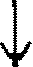 Выявление и фиксирование существующих НТО, мест их размещения, анализ документов, подтверждающих право на размещение НТО, и проектирование новых мест размещенияРазработка проекта схемы, внесение изменений в схему на территории муниципального образования с учетом обеспеченности населения торговыми площадямиРассмотрение проекта Схемы комиссией. Утверждение схемы, изменений в схему на территории муниципального образования после согласования комиссиейОпубликование схемы на официальном сайте Администрации